ST. JOHNS COUNTY SCHOOL DISTRICT 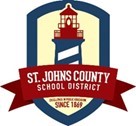 Department for Planning, Accountability and Assessment 3015 Lewis Speedway, Unit 1  St. Augustine, Florida 32084 Telephone (904) 547-8911      Fax: (904) 547-8915 

School Advisory Council Request for the Use of Funds 

	Date:   	November 17 – 19, The American Council on the Teaching of Foreign Languages ConferenceWhat Part of the School Improvement Plan will these funds address:
     I would like to pursue opportunities to rethink the French 1-2 program for the benefit of my students since we will no longer be offering IB French.  Locally, most workshops are geared towards French 3 and 4 courses, but at the national level, there will be many more workshops to choose from. My participation in this conference would provide me with an opportunity to engage with World Language Supervisors and other professionals who provide dedicated support to small programs. Workshop information may be found at the following link: https://www.actfl.org/convention-and-expo.

How will you measure its effectiveness or impact? Scores, Reading and Notes

     The conference will help me connect with other educators whose programs could potentially only meet college entrance requirements rather than proficiency-based progress. While we have always strived to follow the Florida Standards, I need to look at them through a different measurement lens and new perspectives will help me better measure. 
     I will have the opportunity to attend educational sessions and participate in hands-on learning environments that will provide me with tangible resources and ready-to-use techniques that will help me build my content knowledge and learn new strategies. I will be exposed to the timeliest topics, the latest research, and the most current trends in language education today. Upon my return, I will share the information and resources that I gathered to our world languages department, preparing our school and district to guide our language learners to improve their level of performance.

In order for this project to be funded by the School Advisory Council, you will be required to provide a 5-minute presentation on how it has been used to improve the school and/or the quality of teaching you are able to provide.  Do you agree to this? (Yes) How much funding support do you require? See back. 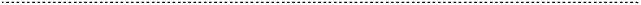 Date Presented to SAC: _____________________ Request Approved ____ Request Denied ____ SAC Chair Signature ________________________Principal Signature ______________________ SAC Co- Chair Signature (if applicable) ____________________ St. Johns County Schools Department of Planning and Accountability EXPENSE COSTS DATE NEEDED Brief Description Materials Needed  n/aTechnology Needed Registration Fees 350.00$100 cheaper if registered before 10/22Travel Expenses 641.00Hotel Expenses Per Diem 144.00Per Diem for 4 days (6+11+19)*4 Other Other TOTAL 1,135.00